 П О С Т А Н О В Л Е Н И Ег. Весьегонск30.05.2024                                                                                                                           № 316 Об утверждении перспективного плана реализации  мероприятий в местах неорганизованного массового купания на территории Весьегонского муниципального округа Тверской области на   2024 годВ целях выполнения плана мероприятий по обеспечению безопасности людей на водных объектах Тверской области в купальном сезоне 2024 года, представленного Главным управлением МЧС России по Тверской области, в соответствии с Водным кодексом Российской Федерации, Федеральными законами от 21.12.1994 № 68-ФЗ «О защите населения  и  территорий  от  чрезвычайных ситуаций природного и техногенного  характера», от 06.10.2003  № 131-ФЗ  «Об  общих  принципах  организации местного  самоуправления  в  Российской  Федерации»,  постановлением Администрации   Тверской области  от  30.05.2006 № 126-па  «Об утверждении правил охраны жизни людей на воде (водных объектах) в Тверской области», Уставом Весьегонского муниципального округа Тверской области, в целях обеспечения  безопасности населения  на  водных объектах, расположенных на территории  Весьегонского муниципального Тверской области, в летнем периоде 2024 года  и  недопущения  гибели  людей  на  воде, Администрация Весьегонского муниципального округа,постановляет:1. Утвердить  перспективный план реализации мероприятий в местах неорганизованного  массового  купания  на  территории Весьегонского муниципального округа Тверской области (приложение). 2. Заведующему отделом по делам МП, ГО и ЧС Администрации Весьегонского муниципального округа А.Н. Федоскову организовать контроль за сроками исполнения перспективного плана реализации мероприятий в местах неорганизованного массового купания на территории Весьегонского муниципального округа Тверской области и своевременное представление в Главное управление МЧС России по Тверской области отчетных материалов.  3.  Контроль за исполнением настоящего постановления оставляю за собой.  4.  Настоящее постановление вступает в силу со дня его принятия и подлежит размещению на официальном сайте Администрации Весьегонского муниципального округа в информационно-коммуникационной сети Интернет.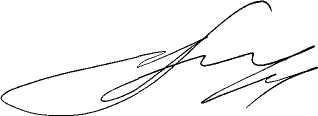 Глава Весьегонского муниципального округа                                                                                             А.В.ПашуковАДМИНИСТРАЦИЯ  ВЕСЬЕГОНСКОГО  МУНИЦИПАЛЬНОГО ОКРУГАТВЕРСКОЙ  ОБЛАСТИ